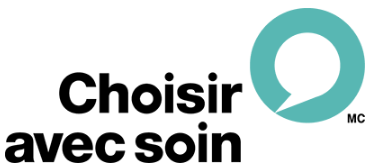 Remplissez ce formulaire si vous répondez aux exigences de désignation pour devenir un hôpital Choisir avec soin de niveau « amélioration de la qualité ». 
Veuillez consulter le guide sur la désignation Hôpital Choisir avec soin pour obtenir des détails sur la façon de remplir ce formulaire ainsi que des directives sur l’envoi de vos données.
SignaturesPar la présente, je soumets la demande de désignation Hôpital Choisir avec soin de niveau « amélioration de la qualité » pour mon hôpital et je confirme qu’à ma connaissance, les renseignements ci-inclus sont exacts. 
Si la désignation est accordée, je comprends que pour la conserver, mon hôpital doit continuer à satisfaire aux exigences mentionnées plus haut et transmettre une démonstration de son engagement organisationnel continu à l’égard de Choisir avec soin au cours des années 1 et 2 après la désignation, et tous les deux ans par la suite. Choisir avec soin peut demander des informations supplémentaires ou des mises à jour à tout moment et révoquer la désignation si ces exigences ne sont plus respectées.Veuillez utiliser des signatures électroniques : Conditions d’admissibilité :  Réalisation de projets d’amélioration de la qualité totalisant 5 créditsPlanifiez pour la pérennisation des efforts et démonstration de l’engagement continu de votre organisation à l’égard de Choisir avec soin. Rappels sur les demandes :   La désignation Transfuser avec soin compte pour 2 crédits.La participation à l’initiative Utilisation judicieuse des laboratoires (qui nécessite l’exécution d’un cycle annuel de l’initiative Utilisation judicieuse des laboratoires) compte pour 2 crédits.La mise en œuvre d’un projet autogéré d’amélioration de la qualité basé sur une recommandation ou une trousse à outils Choisir avec soin compte pour 1 crédit.Les projets de laboratoire ne sont pas considérés comme des projets autogérés d’amélioration de la qualité. Les hôpitaux qui s’intéressent aux projets de laboratoire devraient participer à l’initiative Utilisation judicieuse des laboratoires. Pour vous assurer que votre projet d'amélioration de la qualité auto-dirigé est admissible, veuillez consulter Choisir avec soin avant de soumettre votre soumission.Directives relatives à la demande :Étape 1 : Remplir ce formulaire.Étape 2 : Rassembler toutes les données et les pièces justificatives dans un seul fichier. Utiliser un fichier PDF ou Word. Les données et les documents doivent être clairement marqués en fonction du projet concerné.Étape 3 : Signer la demande.La demande doit être signée par le médecin-chef (ou l’équivalent) et par le président et chef de la direction (ou l’équivalent).La demande définitive doit contenir DEUX pièces jointes : le présent formulaire de demande et un fichier PDF ou Word contenant les données et les pièces justificatives.Étape 4 : Envoyer le formulaire de demande et le fichier contenant les données et les pièces justificatives à l’adresse info@choisiravecsoin.org.Nom de l’hôpital ou de l’établissement :Nom et rôle de la personne-ressource :Courriel de la personne-ressource :Participation au programme national : Participation au programme national : Transfuser avec soin : l'obtention de la désignation de et est en règle. À vérifier par Choisir avec soin (2 crédits)Utilisation judicieuse des laboratoires :  réalisation satisfaisante d’un cycle annuel. À vérifier par Choisir avec soin (2 crédits)PRÉSENTATIONS DE PROJETS AUTOGÉRÉS D’AMÉLIORATION DE LA QUALITÉ (1 CRÉDIT CHACUN) : 1. Mise en pratique de la recommandation (ou de la trousse à outils) Choisir avec soin : Objectif : Sommaire du projet : 
(Nom, description du projet, interventions effectuées, plan de pérennisation et services touchés)Portée du projet : 
(Décrivez la portée de la mise en œuvre du projet de l'hôpital. Par exemple, les départements affectés, le pourcentage de lits ou de patients affectés, etc.)Résumé des résultats : Dans un fichier PDF ou Word, présentez les données et toute pièce justificative pour cette recommandation, en indiquant clairement cette section. Consultez le guide sur la désignation Hôpital Choisir avec soin pour savoir comment présenter vos données.2. Mise en pratique de la recommandation (ou de la trousse à outils) Choisir avec soin : Objectif : Sommaire du projet : 
(Nom, description du projet, interventions effectuées, plan de pérennisation et services touchés)Portée du projet : 
(Décrivez la portée de la mise en œuvre du projet de l'hôpital. Par exemple, les départements affectés, le pourcentage de lits ou de patients affectés, etc.)Résumé des résultats : Dans un fichier PDF ou Word, présentez les données et toute pièce justificative pour cette recommandation, en indiquant clairement cette section. Consultez le guide sur la désignation Hôpital Choisir avec soin pour savoir comment présenter vos données.3. Mise en pratique de la recommandation (ou de la trousse à outils) Choisir avec soin : Objectif : Sommaire du projet : 
(Nom, description du projet, interventions effectuées, plan de pérennisation et services touchés)Portée du projet : 
(Décrivez la portée de la mise en œuvre du projet de l'hôpital. Par exemple, les départements affectés, le pourcentage de lits ou de patients affectés, etc.)Résumé des résultats : Dans un fichier PDF ou Word, présentez les données et toute pièce justificative pour cette recommandation, en indiquant clairement cette section. Consultez le guide sur la désignation Hôpital Choisir avec soin pour savoir comment présenter vos données.4. Mise en pratique de la recommandation (ou de la trousse à outils) Choisir avec soin : Objectif : Sommaire du projet : 
(Nom, description du projet, interventions effectuées, plan de pérennisation et services touchés)Portée du projet : 
(Décrivez la portée de la mise en œuvre du projet de l'hôpital. Par exemple, les départements affectés, le pourcentage de lits ou de patients affectés, etc.)Résumé des résultats : Dans un fichier PDF ou Word, présentez les données et toute pièce justificative pour cette recommandation, en indiquant clairement cette section. Consultez le guide sur la désignation Hôpital Choisir avec soin pour savoir comment présenter vos données.5. Mise en pratique de la recommandation (ou de la trousse à outils) Choisir avec soin : Objectif : Sommaire du projet : 
(Nom, description du projet, interventions effectuées, plan de pérennisation et services touchés)Portée du projet : 
(Décrivez la portée de la mise en œuvre du projet de l'hôpital. Par exemple, les départements affectés, le pourcentage de lits ou de patients affectés, etc.)Résumé des résultats : Dans un fichier PDF ou Word, présentez les données et toute pièce justificative pour cette recommandation, en indiquant clairement cette section. Consultez le guide sur la désignation Hôpital Choisir avec soin pour savoir comment présenter vos données.Efforts soutenus et engagement continu de l’organisation à l’égard de Choisir avec soin  Détails : Décrivez comment vous comptez déployer des efforts soutenus et démontrer l’engagement de l’organisation à l’égard de Choisir avec soin. Il faut envoyer une preuve de maintien des efforts à Choisir avec soin au cours des années 1 et 2 et tous les deux ans par la suite.Médecin-chef (ou l’équivalent)DatePrésident et chef de la direction
(ou l’équivalent)Date